LES GOURMETS DE LETTRES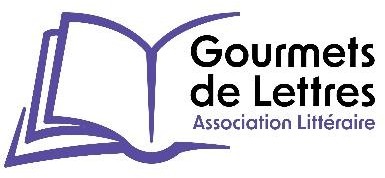 XVIIIe SALON DU LIVREPLACÉ SOUS L’ÉGIDE DE L’ACADÉMIE DES JEUX FLORAUXSituée au cœur du centre-ville à l’Hôtel d’Assézat 31000 TOULOUSELes 27, 28 et 29 SEPTEMBRE 2024ÉCRIVAINS – ÉDITEURSSeront acceptés prioritairement :les auteurs n’ayant jamais participé à notre Salon, quelle que soit la date de parution de leur ouvrage,les auteurs ayant déjà participé au Salon et ayant fait éditer, ou autoéditer un ouvrage à partir du 1er janvier de l’année précédant le concours (soit le 1er janvier 2023),Les auteurs ne pourront pas participer au Salon deux années consécutives, même s’ils proposent une nouvelle publication.Les auteurs ne pourront s’opposer à la diffusion, à des fins de communication et de publicité, de photographies prises sur le Salon, et ne pourront faire valoir des droits à l’image.MERCI D’ÉCRIRE LISIBLEMENT POUR FACILITER NOS CORRESPONDANCES PAR COURRIEL ET PAR COURRIER POSTALNom : …………………………………..	Prénom : ………………………Adresse : ………………………………………………………………………….…………………………………………………………………………………….Tel. portable : …………………………..	Courriel …………………………………Je m’inscris en tant que :	Auteur	ÉditeurJe souhaite participer au Salon du Livre 2024. Le samediDate de parution de mon dernier ouvrage :Le dimancheLes 2 joursJ’adresse mon inscription avant le 31 mars 2024. (Votre acceptation au Salon vous sera confirmée par courriel au plus tard le 30 avril 2024.)Pour être en conformité avec les statuts de l’Association, je joins un chèque de 40,00 €* que j’adresse à :Alain ROQUEFORT, Secrétaire 70, route de Francazal31120 PORTET sur Garonne Courriel : alain.roquefort1@orange.fr Tel : 0668010516 ou 0621202880Le : …………………………………..	Signature :*Ce chèque couvre à la fois l’adhésion à l’association, l’inscription au Salon (et éventuellement au concours).